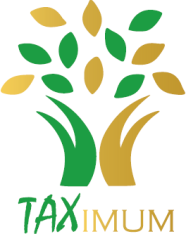 TAXPAYERFull Name                                              New Customer      Returning Customer                 Date of Birth        /  /                 Social Security Number:    -  -                   Occupation                                                                              Email Address        SPOUSEFull Name      Date of Birth       /  /                 Social Security Number:    -  -                   Occupation                                                                             ADDRESSStreetCity                                                                      State                         Zipcode        CONTACT INFOHome phone #      -   -    		     Cell #      -   -    Best time we can contact you:                        Daytime           Evening          WeekendMy signature below affirms information disclosed to be correct to the best of my knowledge:_______________________________________________________________________               Signature                                                                                                                                             DateTAXIMUM CLIENT DATA SHEETDependentsDate of BirthSocial Security #RelationshipMonths living in your home   /    /        -  -      /    /        -  -      /    /        -  -      /    /        -  -   Do you own a small business or do any other work for pay?           YESNODid you pay for child care?YESNODo you own your home?YESNODid you pay any qualify educational expenses out of pocket?	YESNO